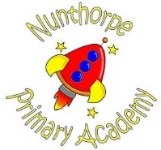 Classroom Teacher required for September 2017Teachers Main Scale Pay - Teacher Upper Scale Pay   £22,467.00 - £38,250.00 per annumFixed Term Temporary, Full time (32.5 hours)  Monday – Friday(Nunthorpe Primary Academy – 235 FTE on roll)

Required for September 2017 or as soon as possible, a highly motivated and creative classroom teacher. The position is fixed term temporary for one year.

The successful applicant will join and enjoy the support of our whole school team, which is committed to high expectations and standards for all children in our caring and vibrant school. 

This post would be suitable for newly qualified teachers, or more experienced teachers.  

The teaching position could be within any key stage, subject to the successful applicants' strengths, interests and experiences, but is likely to be in KS1 or KS2. Please outline your strengths and interests in your application, as well as any extracurricular activities that you could offer. 

The school is committed to safeguarding and promoting the welfare of children/young people and vulnerable adults. We expect all staff and volunteers to share this commitment and an enhanced DBS disclosure will be sought, along with other relevant employment checks. 

Visits are encouraged and warmly welcomed. (booking not necessary)Monday 5th June 4pm and Monday 12th June 1.30pm

Application forms and information packs are available online in the about us link, staff vacancies. http://nunthorpe.ironstoneacademy.org.uk/staff-vacancies/In addition to the application form please provide a covering letter in writing.  Applications without a hand written letter will not be considered

Closing date: Wednesday 21st June 3.30p.m. 2017 

Interview date: week commencing 26th June 2017

Applicants are to assume that they have been unsuccessful if they have not been contacted by 26th June.  Application forms returned toMrs. A. O’Gara (Head Teacher) Nunthorpe Primary Academy, Swan’s Corner, Guisborough Road,Nunthorpe, Middlesbrough   TS7 0LA